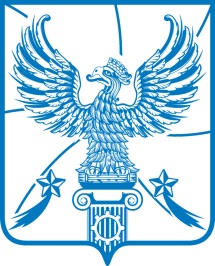 АДМИНИСТРАЦИЯМУНИЦИПАЛЬНОГО ОБРАЗОВАНИЯГОРОДСКОЙ ОКРУГ ЛЮБЕРЦЫ
МОСКОВСКОЙ ОБЛАСТИПОСТАНОВЛЕНИЕ08.112017                                                                                           № 2143-ПАг. ЛюберцыОб организации складирования снега на территории городского округа Люберцы в зимний период 2017-2018 годов	     В соответствии с Федеральным законом от 06.10.2003 № 131-ФЗ            «Об общих принципах организации местного самоуправления в Российской Федерации», Законом Московской области от 30.12.2014 № 191/2014-ОЗ         «О благоустройстве в Московской области», Правилами благоустройства территории Люберецкого муниципального района Московской области, утвержденными распоряжением Министерства жилищно-коммунального хозяйства Московской области от 07.08.2015 № 180-РВ, Уставом муниципального образования городской округ Люберцы Московской области, Решением Совета депутатов муниципального образования городской округ Люберцы Московской области от 07.06.2017 № 52/7 «О вопросах правопреемства», Постановлением администрации муниципального образования Люберецкий муниципальный район Московской области              от 01.02.2017 № 185-ПА «О предоставлении в постоянное (бессрочное) пользование муниципальному бюджетному учреждению «Люберецкое дорожно-эксплуатационное предприятие» муниципального образования Люберецкий муниципальный район Московской области земельного участка с местоположением: Московская область, г. Люберцы, Хлыстовский тупик, около д. 1», Распоряжением Главы муниципального образования городской округ Люберцы Московской области от 21.06.2017 № 1-РГ «О наделении полномочиями Первого заместителя Главы администрации», в целях организации вывоза и складирования снега в зимний период 2017-2018 годов, постановляю:     1. Разрешить МБУ «Люберецкое ДЭП» складирование снега на земельном участке площадью 17 582 кв.м, относящимся к категории «земли населенных пунктов», с кадастровым номером 50:22:0040112:227, с видом разрешенного использования: под снегосвалку, с местоположением: Московская область,       г. Люберцы, Хлыстовский тупик, около д. 1.      2. МБУ «Люберецкое ДЭП» (С.Л. Чувашов):     2.1. Разработать план мероприятий по содержанию, проведению     эксплуатационных и восстановительных работ территории, указанной                в п. 1 настоящего Постановления.     2.2.  Согласовать с отделом ГИБДД МУ МВД России «Люберецкое» схемы подъездов к территории, указанной в п. 1 настоящего Постановления.      2.3. Организовать круглосуточный контроль за складированием снега на территории, указанной в п. 1 настоящего Постановления.      3. Опубликовать настоящее Постановление в средствах массовой информации и разместить на официальном сайте администрации городского округа Люберцы в сети «Интернет».     4.  Контроль за исполнением настоящего Постановления возложить на заместителя Главы администрации Сигалова Э.С.Первый заместитель Главы администрации								       И.Г. Назарьева